Петрова Анастасия Анатольевна, преподаватель иностранного языка, ГБПОУ «ЗлатИК им. П.П. Аносова», г. ЗлатоустВикторина на тему «English-speaking countries»Викторина предназначена для студентов 2 курса.Цель – развитие социально-культурной компетенции студентов через игровую деятельность.Задачи:- повысить мотивацию студентов к изучению иностранного языка;- развить и поддержать интерес к стране изучаемого языка;- развить коммуникативные и творческие способности студентов.Ход мероприятия:Викторина – это игра, где побеждает одна команда, набравшая наибольшее количество баллов. Данная викторина посвящена англоговорящим странам. Участвуют 2  команды. Каждая команда выбирает капитана, который будет озвучивать правильный ответ.  В начале викторины ведущий (учитель) предлагает придумать название команды и представляет их на английском языке.Викторина состоит из 7 этапов. Каждый этап включает в себя одно игровое задание. Вопросы участникам команд задает ведущий, за каждый правильный ответ команда получает 1 балл (баллы записываются на доске). Побеждает та команда, которая набрала наибольшее количество баллов.I этап.Match the capitals and the countries (Соотнесите столицы и страны.)Ответ: 1-e, 2-a, 3-c, 4-h, 5-d, 6-b, 7-g, 8-f.2этап.Find in the table 8 symbols of the English-speaking countries. (Найдите в таблице 8 символов Англо-говорящих стран.)Ответы: Kiwi, clover, maple, kangaroo, thistle, eagle, daffodil, rose. 3 этап.Find 8London  attractions  in the table (Найдите 8 Лондонских достопримечательностей в таблице.) Ответы: Big Ben, TrafalrarSqear, London Eye, Tower, Piccadilly, Sucric, Westminster Abbe, Hyde Park, Buckingham Palace.4этап.Findeight British cities (Найдите восемь Британских городов.) Ответы: Glasgow, Manchester, Leeds, London, Dong, Oxford, Bridgton, Swansea, Liverpool. 5 этап.(Соотнесите национальности и страны.) Ответ: 1-a, 2-b, 3-c, 4-d, 5-e, 6-f, 7-h, 8-g.6 этап.Name the holiday on the picture (Назовите праздники, изображенные на картинках.)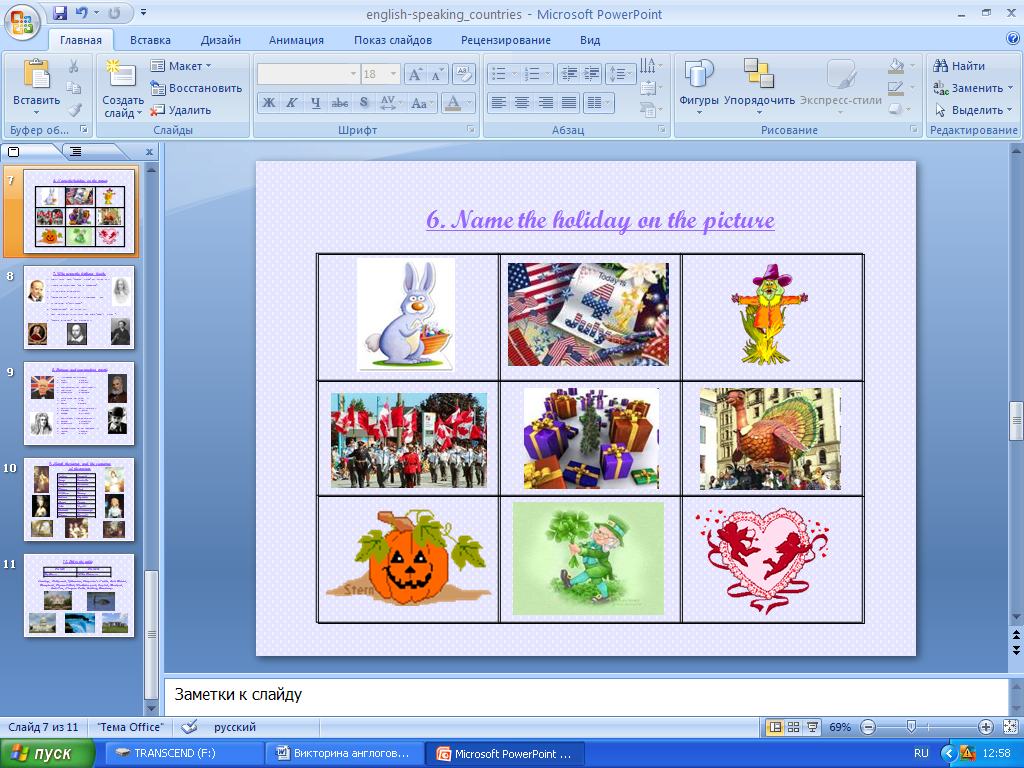 Ответ: пасха, день независимости, день Гая Фокса (ночь фейерверков), день Канады, Рождество, день благодарения, хеллуин, день св. Патрика, день св. Валентина.7 этап.Who wrote the brilliant books (Кто написал эти британские книги.) The first English novel “Robinson Crusoe” was written by ……  wrote the famous book “Alice in Wonderland”.…  is the creator of the limericks.“Romeo and Juliet” written by … is a well-known play.… is the author of “Mary Poppins”.“Winnie-the-Pooh” was written by…… was the greatest satirical writer who wrote “Gulliver’s Travels ”.“The Lord of the Rings” was created by …   Ответы: Д. Дефо, Л. Керолл, лорд Байрон , У. Шекспир, П. Треверс, А. Милн, Дж. Свифт,  Р. Толкин.8 этап.Famous and outstanding people (Знаменитые и выдающиеся люди.)Isaac  Newton was a famous …writer		c) painterscientist	d) musicianWinston Churchill was  an outstanding …sportsmen	c) politicianbusinessman	d) composerCharlie Chaplin was a brilliant …actor		c) pilotdoctor d) exploreNeil Armstrong was the first  American …president	c)  senatorengineer	d) astronautHenry Ford was a talented American …designer	c) accountantbusinessman	d) architectAlexander Graham Bell was a well-known ….teacher		c) inventorb) cook		d) nurseОтветы: 1-b, 2-c, 3-a, 4-d, 5-a, 6-c. 9 этап.Fill in the table (заполните таблицу.)Наша викторина подошла к концу. Сейчас мы с вами узнаем, какая команда победила. Для этого давайте вместе сосчитаем баллы. Поздравляем победителей! Творческих успехов в изучении английского языка!Пояснение: данная викторина проводится в рамках учебного занятия, поэтому целесообразно выставить оценки за урок участникам команд. Критерием оценивания служит победа в викторине. То есть, участники команды-победителя получают оценку «отлично», а проигравшие, соответственно, «хорошо» и «удовлетворительно». Оценки «4» и «3» выставляются преподавателем в зависимости от количества данных правильных ответов и личного взноса каждого участника проигравшей команды во время викторины. Оценка «2» (неудовлетворительно) не выставляется, так как мероприятие носит игровой характер. 1. Washingtona. England2. Londonb. Australia3. Cardiffc. Scotland4. Belfastd.  New Zealand5. Wellingtone. The USA6. Canberraf. Canada7. Edinburghg. Wales8. Ottawah. Northern IrelandNVIWIKSGZYCLOVERRMAHARBFLQUXNSOYEMAPLEUDORAGNAKDGRUTITHISTLELELGAEAMRWDAFFODILVOZBKJIFUYDEMCLWXHKROSDNOLERAUQSOPSUCRICVZNWAPEDYHYREERQMAHYLAYSKPECGELGETSALANBILFMBUCKIBDATINSTERAAFOWERBPICCABIGlBENZTRMRGLASGOWYAWQEYIDSRSNKXELQUBEWCOLDOVERHAHXMSNWZIBNECPIDONGJSSOXFORDHFETVBZJUBTXAELIVERPOOLRZNMDAENLRThe UKThe USABig Ben … Stonehenge, Cleopatra’s Needle, Lake District, Wimbledon park, Blackpool, Loch Ness, Cadbury,White House … Hollywood, Yellowstone, Disneyland, Plymouth Rock, Capitol, Niagara Falls, Broadway. 